附3: 学院交通指引图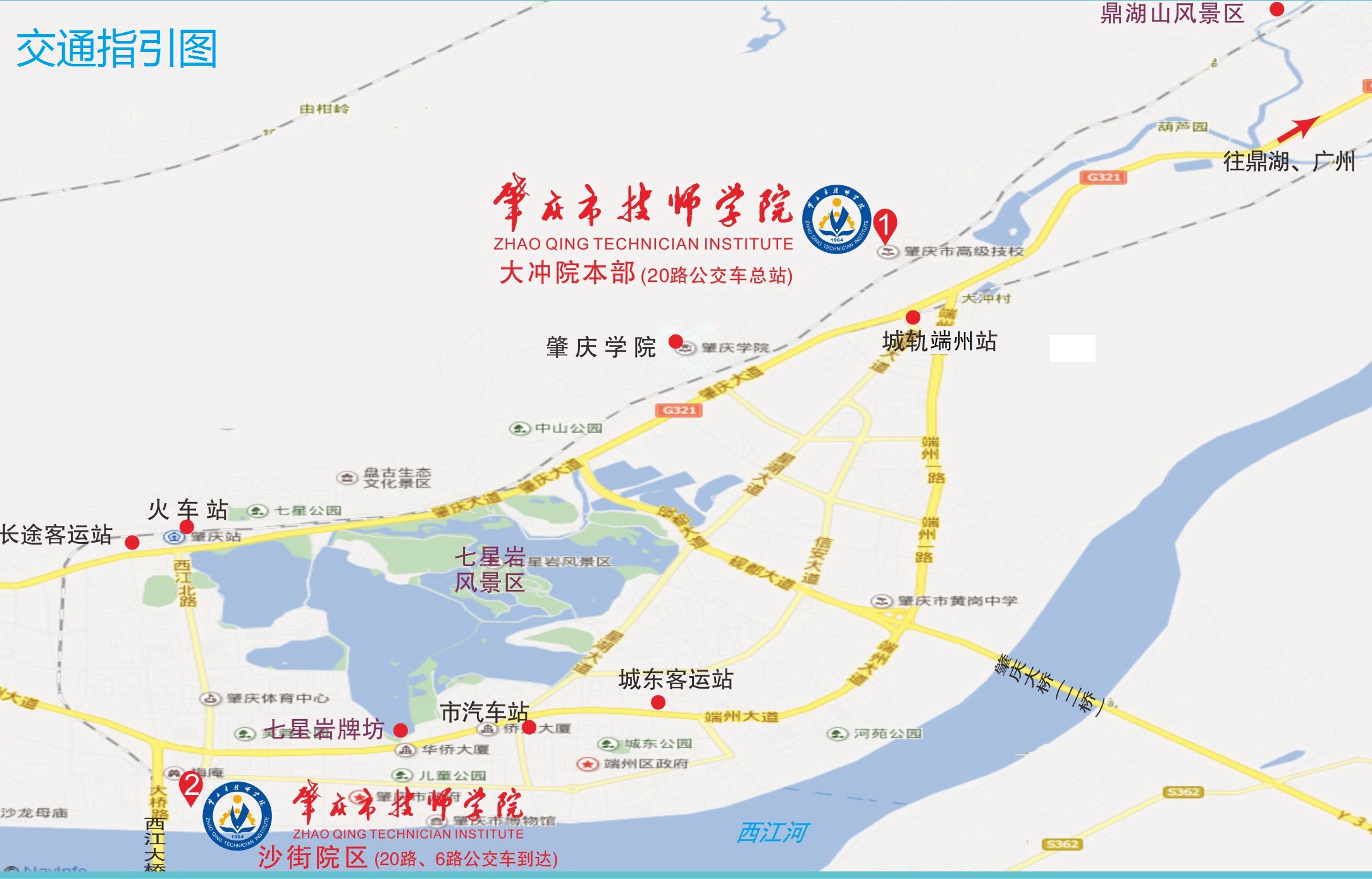 